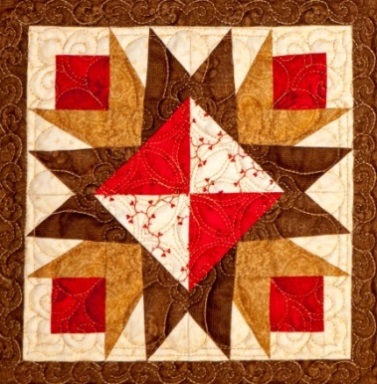 “Not your Grandma’s Quilt” March 21st and 22nd, 2015Application for Vendor Booth SpaceDeadline for Booth Space: December 15, 2014Please include a brief description of merchandise & photos, if possible, with your reservation check.Business Name: ________________________________________________________________________Resale License Number+: ________________________ Website: ________________________________Contact Name:  ________________________________________________________________________Address: ____________________________________ City: _______________ State: _____ Zip: _______Phone No: _______________________ Cell No: _____________________ Fax: ____________________E-Mail: ________________________________Description of Quilt Related Merchandise: __________________________________________________ _______________________________________________________________________________________________________________________________________________________________________________________________________________________________________________________________+A copy of your Resale License must be provided showing 441 Franklin Ave, Yuba City, CA 95991 as a business location.Booth InformationSingle booths are approximately 10’ x 10’, which includes: Two (2) tables, two (2) chairs and electricity. Only one (1) vendor allowed in each booth space: 	Amount Enclosed $__________Single Booth $150* (10x10)			_____ Double Booth $275* (10x20)			_____ Triple Booth $400* (10x30)			_____ # of Additional Tables Needed			_____ # of Additional Chairs NeededSet-up: Friday, March 20th, 2015, AFTER 3 PM. Take down Sunday, March 22nd, 2015, AFTER 4 PM.Confirmation and local area information will be sent February 1, 2015.